TVIRTINU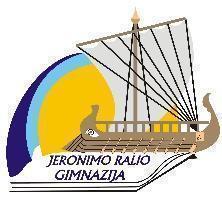 DirektorėZita Gudonavičienė2024 M. KOVO MĖN. VEIKLOS PLANAS2024-03-01 Nr. R4-82Renginys			        Data	      Vieta	    Dalyviai               Atsakingi                   I. ADMINISTRACIJOS, METODINIŲ GRUPIŲ,  MOKYTOJŲ TARYBOS VEIKLAII . PEDAGOGINĖS VEIKLOS PRIEŽIŪRAIII. PROFESINIS INFORMAVIMASIV. UGDYMO ORGANIZAVIMASAdministracijos posėdis03 0403 1803 25114 kab.Administracijos nariaiZ. GudonavičienėMetodinės tarybos pasitarimasKovo mėn.222 kab.Metodinių grupių pirmininkaiA. ŽivaitienėTyrimas: „Rūkymo paplitimas 15-16 m. amžiaus mokinių tarpe“. Kovo mėn.I-II klasių mokiniaiO. SmailienėJ. ZabarauskienėVilnius Tech pristato: robotika, mechatronika, taikomasis dirbtinis intelektas.03 0112.00 val.Konferencijų salėIIb, III klasių mokiniaiA. NacevičienėD. SirtautienėIšsilavinimas ir karjera. Studijų užsienyje paroda03 01BLC, KaunasIII-IV klasiųmokiniaiA. NacevičienėVerslo diena mokykloje03 0510 val.Aktų salėIa klasės ir III klasių ekonomikos grupių mokiniai, Justino Vareikio progimnazijos 7 klasių mokiniai ir Jonavos pradinės mokyklos IV klasės mokiniaiR. StrumilienėD. SirtautienėDarbo grupėEmplonet: darbo rinkos ir personalo atrankos tendencijos.03 08Aktų salėIV klasių mokiniaiA. NacevičienėD. SirtautienėVUP pristatymas II klasių mokiniams03 12-29322 kab.II klasių mokiniaiR. LegienėD. SirtautienėLYDERYSTĖLYDERYSTĖLYDERYSTĖLYDERYSTĖLYDERYSTĖJaunimo sielovados forumas „Tu gali kurti“03 01-02AlytusSocialinės veiklos būrelio „Aš galiu“ nariaiI. Kuuzeorg-Petrikonienė„Neries“ pagrindinės mokyklos aštuntokų diena gimnazijoje03 07Kabinetai pagal sąrašąDalykų mokytojai AdministracijaR. LegienėTarptautinės mokinių gerosios patirties sklaidos istorinė konferencija „Be teisės gyventi? Lietuvos žydų kelias“03 08Lavoriškių gimnazija, Vilniaus raj.II-III klasių mokiniaiE. ŽivaitisPamoka KITAIP: Teletiltas su tarptautinio projekto „OUR STORY BEGINS“ dalyviais03 08204 kab.Ic klasėA. KarosienėI. ParėdnienėKaimo mokyklų aštuntokų diena gimnazijoje03 20Kabinetai pagal sąrašąDalykų mokytojai AdministracijaR. LegienėRajono 8-10 klasių mokinių konferencija „Tikėjimas ir mokslas - du sparnai kilti į tiesą: ar turime atsarginę Žemę?“03 2012 val. Aktų salėSocialinės veiklos būrelio „Aš galiu“ nariai,  9-10 klasių mokiniaiI. Kuuzeorg-PetrikonienėV. VyčienėSusitikimas su Užsienio reikalų ministerijos projekto „Atgal į mokyklą“ svečiu03 22Aktų salėI-IV klasių mokiniaiA. ŽivaitienėE. ŽivaitisMEPATarptautiniai jaunimo debatai03 25Nuotoliniu būduI-II klasių mokiniaiJ. LegasAtviros matematikos pamokos I-IV klasių mokiniams rajono mokytojams03 26103, 105, 203, 310 kab.I-IV klasių mokiniaiMatematikos mokytojaiIntegruota fizikos - matematikos pamoka ,,Vienuoliktokas apie fiziką aštuntokui“03 266 pamokaJustino Vareikio progimnazija8 klasių ir III klasių mokiniaiS. AravičienėR. StrumilienėB. PilipavičienėSTEAMSTEAMSTEAMSTEAMSTEAMPamoka kitaip „Pi diena“03 1303 14103, 105, 310 kab.I gimnazijos klasių mokiniaiR. DranseikienėR. GecevičienėR. JaruševičienėEdukacinė - pažintinė išvyka apie aviacijos inžineriją03 19KTU mechanikos ir dizaino fakultetasIb klasėR. StrumilienėEdukacija netradicinėje erdvėje -EnergySmartSTART klasėje. ,,Atsinaujinantys elektros energijos šaltiniai“03 20Po 5 pamokųEnergetikos ir technikos muziejusIf klasėR. MorkaitienėEdukacinė išvyka03 25Kauno VII fortasIa, Ib, Ic klasių mokiniaiM. MarčiulionytėEdukacinė išvyka ,,Mikropasaulis aplink mus“Kovo mėn.Kauno VII fortasIIa klasė E. PaknienėKULTŪRAKULTŪRAKULTŪRAKULTŪRAKULTŪRADainuojamosios poezijos popietė „Lietuva - tai aš“03 07Aktų salėI-IV klasių mokiniaiN. KukarinienėO. BartušienėLietuvių kalbos mokytojosPamoka KITAIP:„Kiek mes žinome apie paveikslus?“03 0712.30 val.Rimkų bibliotekaIII klasių mokiniaiL. SmailytėN. BanienėDainų šventės žygis per Lietuvą03 098 val.Santarvės aikštėJaunimo folkloro grupė „Dobilia“I. Kuuzeorg-PetrikonienėBaletų triptikas „Dienos, minutės“03 15LNOBT, VilniusIIa, IIIė klasių mokiniaiA. NacevičienėJ. MatonienėIniciatyva „Skaitau AŠ, skaityk TU, skaitykime visi kartu“Kovo mėn.BibliotekaI-IV klasių mokiniaiJ. SkirgailienėI. GripkauskienėV. BudraitienėO. BartušienėV. MaciulevičienėKITOS VEIKLOSKITOS VEIKLOSKITOS VEIKLOSKITOS VEIKLOSKITOS VEIKLOSBandomasis matematikos egzaminas03 01105, 108, 221, 308, 310 kab.IV klasių mokiniaiR. DranseikienėMatematikos mokytojaiNacionalinis prof. K. Baršausko fizikos konkursas03 02KTUIV klasės mokinėR. MorkaitienėKaziuko mugė03 04Jonavos socialinių paslaugų centrasSocialinės veiklos būrelis „Aš galiu“I. Kuuzeorg-PetrikonienėBandomasis lietuvių kalbos ir literatūros egzaminas03 06301, 307, 205, 110, 107 kab.IV klasių mokiniaiO. BartušienėLietuvių kalbos mokytojaiPopietė su Ruklos Vaikų dienos centro lankytojais03 06Ruklos VDCSocialinės veiklos būrelis „Aš galiu“I. Kuuzeorg-PetrikonienėLMŽ miesto mokyklų krepšinio 3x3 varžybos (2008 m. g. ir j.)03 06Jonavos sporto centrasI klasių mokiniaiN. ZabarauskasFizikos tarpinis patikrinimas03 08318, 321 kab.III klasių mokiniaiK. ČepukėnėVykdymo grupėSavivaldybių II turo 9-12 klasių mokinių geografijos olimpiada03 12JŠPT9-12 klasių mokiniaiA. ŽivaitienėSusitikimas - diskusija su  bendruomenės pareigūnėmis tema „Patyčioms – NE“03 12Numatyti kabinetaiI klasių mokiniaiO. SmailienėJ. ZabarauskienėI. DanielėMatematikos pirmasis tarpinis patikrinimas (B kursas)03 13318, 319, 321, 307, 308, 309 kab.III klasių mokiniaiK. ČepukėnėVykdymo grupėLMŽ Smiginio varžybos (merginos, vaikinai)03 13Jonavos sporto centrasI-IV klasių mokiniaiS. SipavičienėJ. NeimantienėMatematikos pirmasis tarpinis patikrinimas (A kursas)03 14318, 319, 321, 307, 308, 309 kab.III klasių mokiniaiK. ČepukėnėVykdymo grupėBandomasis anglų kalbos egzaminas03 14Numatyti kabinetaiIV klasių mokiniaiAnglų kalbos mokytojosSusitikimas su direktore03 14219 kab.Gamtos mokslų mokytojaiR. MorkaitienėEkonomikos ir verslumo tarpinis patikrinimas03 15306, 307, 308. 309, 310 kab.III klasių mokiniaiK. ČepukėnėVykdymo grupėNacionalinis diktantas03 15301, 307, 205, 110, 107 kab.I-IV klasių mokiniaiLietuvių kalbos mokytojaiMeninio skaitymo konkurso regioninis etapas03 16Šakių „Varpo“mokyklaI klasės mokinėO. BartušienėLMŽ miesto mokyklų tinklinio varžybos (2007 m. g. ir j.)03 17Jonavos sporto centrasI-II klasių mokinėsS. SipavičienėJ. NeimantienėLMŽ miesto mokyklų tinklinio varžybos (2007 m. g. ir j.)03 18Jonavos sporto centrasI-II klasių mokiniaiN. ZabarauskasAnglų kalbos tarpinis patikrinimas03 19218, 318, 319, 321, 301, 302, 303, 304, 305, 307, 308, 309 kab.III klasių mokiniaiK. ČepukėnėVykdymo grupėSusitikimas su direktore03 20301 kab.Lietuvių kalbos mokytojosO. BartušienėInformatikos tarpinis patikrinimas03 21318, 319, 321 kab.III klasių mokiniaiK. ČepukėnėVykdymo grupėAkcija „Vanduo gyvybės ir sveikatos šaltinis“03 22Gimnazijos I aukšto fojėMokyklos bendruomeneiI. DanielėJ. ZabarauskienėO. SmailienėXXIII Nacionalinis 6-12 klasių mokinių Č. Kudabos geografijos konkursas 03 23VU, Geomokslų institutas I-IV klasių mokiniai A. ŽivaitienėBiologijos tarpinis patikrinimas03 26318, 319, 321, 307, 308, 309, 310 kab.III klasių mokiniaiK. ČepukėnėVykdymo grupėGeografijos tarpinis patikrinimas03 27318, 319, 321, 301 kab.III klasių mokiniaiK. ČepukėnėVykdymo grupėPaskaita „Egzaminai be streso“Kovo mėn.GimnazijojeII ir IV klasių  mokiniai                   I. DanielėII klasių vadovaiI. Kuuzeorg-PetrikonienėE. ŽivaitisMokyklinio amžiaus vaikų gyvensenos stebėsenos tyrimasKovo mėn.GimnazijojeI klasėsI. DanielėO. SmailienėParoda-edukacija netradicinėje erdvėje „Smurto kronika: Lietuva 1939-1941 metai“Kovo mėn.Mokyklos erdvėsI-III klasių mokiniaiE. ŽivaitisGimnazijos šachmatų turnyrasKovo mėn.Gimnazijos erdvėsI-IV klasių mokiniaiOK nariai,Fizinio ugdymo mokytojai.Jeronimo Ralio taurės krepšinio turnyras.Kovo mėn.Gimnazijos sporto salėI-IV klasių mokiniaiN. ZabarauskasVelykinė kompozicijaKovo mėn. IV savaitė I a. fojėIII klasių mokiniaiL. Smailytė